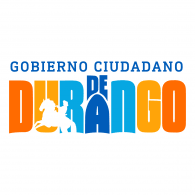 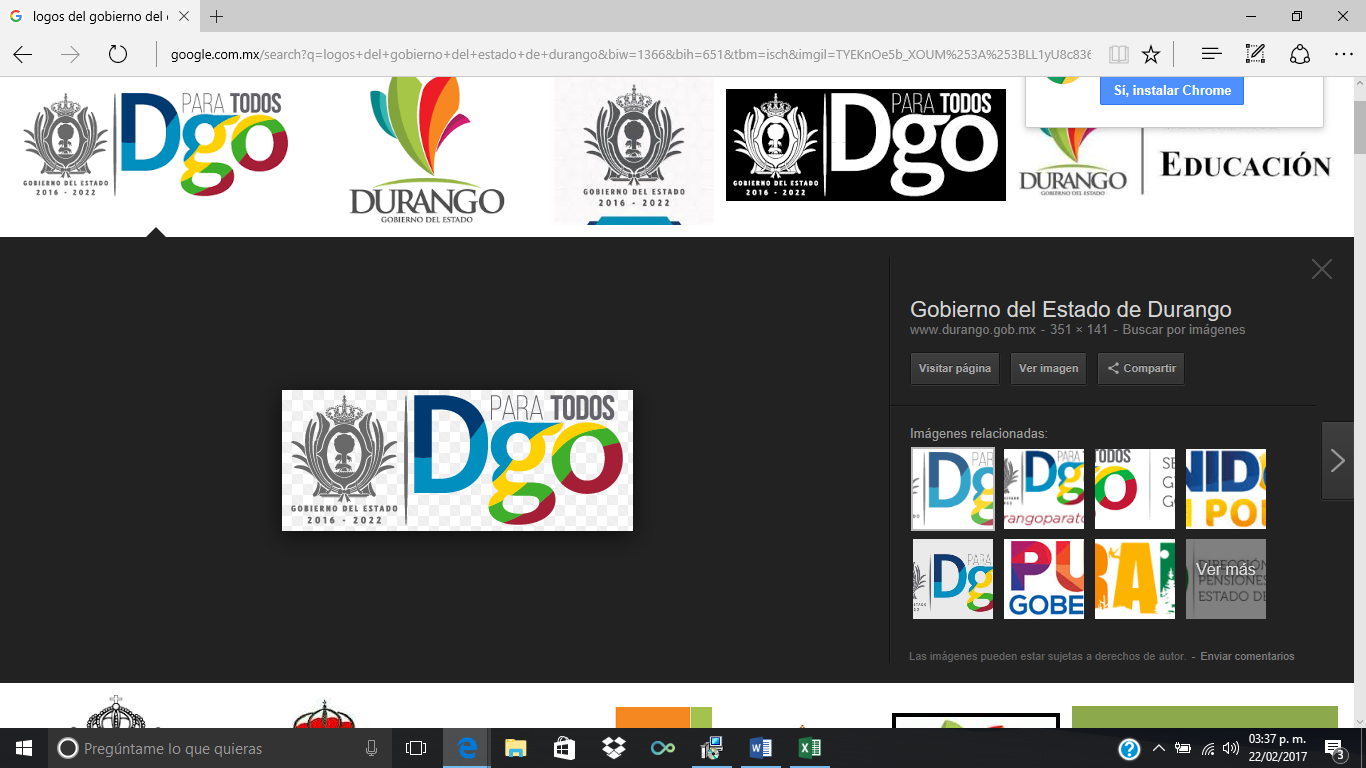 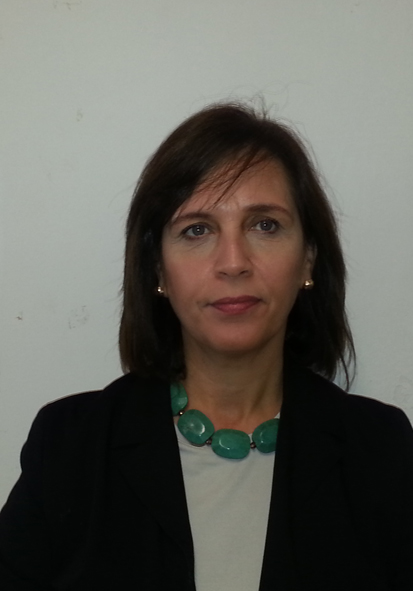 Facultad de Contaduría y Administración en la Universidad Juárez Del Estado De Durango (1983-1989)Contador PúblicoJefa del Departamento de Recursos Financieros del Sistema para el Desarrollo Integral de la Familia del Municipio de Durango, de Enero 2008 a la FechaAuxiliar Contable en LALA Durango SA de CV 1998-1999Auxiliar Contable Hotel Gobernador 1996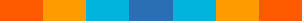 